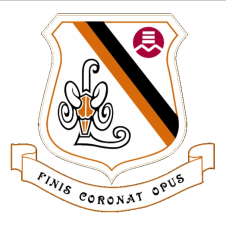 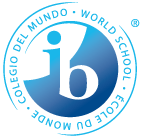 École Secondaire LAURIER MACDONALD High School7355 Viau, Saint-Leonard  H1S 3C2Tel: 514-374-6000  Fax: 514-374-7220______________________________________________________Planification de cours* (PÉI: Programme d’éducation intermédiaire de l’IB)Cours:	 Français, langue seconde de base, secondaire 3Ressources utilisées en classe: Cahier d'activité Transmission, 2 romans (à déterminer), films, journaux, séries web... 
Description du cours: Le cours a pour but d’amener les élèves à poursuivre l’apprentissage de la langue française en communicant de manière écrite et orale. Également, ils approfondiront leurs connaissances et leurs compétences en compréhension en lecture	Click here to enter text.

Objectifs globaux et spécifiques du PÉI: Quels sont les objectifs globaux et spécifiques de la matière? Quels sont les liens entre ces objectifs et les compétences du MEES?  
Concepts fondamentaux : Expliquer comment les concepts fondamentaux du PÉI (communication, apprentissage global et sensibilité internationale) seront intégrés à la matière. 	Click here to enter text.
APPROCHES PEDAGOGIQUES/APPROCHES DE L’APPRENTISSAGE: Quelles sont les approches pédagogiques et les approches de l’apprentissage (ATLs) qui seront développées pendant l’année et de quelles façons?	Click here to enter text.
LES QUALITÉS DU PROFIL DE L’APPRENANT PÉI: Indiquer les principales qualités du profil de l’apprenant développées durant l’année et expliquer comment elles seront développées.	Click here to enter text.ÉVALUATIONS FORMATIVES ET SOMATISES INCLUANT L’EVALUATION SELON LE PÉIObjectifs globaux du PÉICompétences MEESNon applicable 
Click here to enter text.comprendre des textes variés 
Click here to enter text.
Non applicable 
Click here to enter text.
Click here to enter text.
Non applicable 
Click here to enter text.
Click here to enter text.
Étape 1 (40% de la note de cours de l’école)Étape 1 (40% de la note de cours de l’école)Étape 1 (40% de la note de cours de l’école)Compétences viséesMéthodes d’évaluationDate limiteCompréhensionProduction Interaction Lectures, questions, discussions, en équipe, en grand groupe ou individuellement, rédactions... Click here to enter text.3 novembre Communication avec les étudiants et les parentsMatériaux requisMatériaux requisGoogle classroom, courriels, rétroaction sur les travaux Cartable, Cahier Canada, Feuilles mobiles, dictionnaire bilingue optionnel mais très utile: BescherelleClick here to enter text.Cartable, Cahier Canada, Feuilles mobiles, dictionnaire bilingue optionnel mais très utile: BescherelleClick here to enter text.Critères d’évaluation PÉIExemples d’évaluation formative/summative.Exemples d’évaluation formative/summative.Non applicable 
Click here to enter text.Tests, quiz, examen de fin de chapitre... 
Tests, quiz, examen de fin de chapitre... 
VoirVoirVoirVoir étape 1Date limite: 23 janvier Click here to enter text.Click here to enter text.Critères d’évaluation PÉIExemples d’évaluation formative/summative.

Exemples d’évaluation formative/summative.


Click here to enter text.
Click here to enter text.
Click here to enter text.Étape 3 (non-applicable pour l’année 2021-2022)Étape 3 (non-applicable pour l’année 2021-2022)Étape 3 (non-applicable pour l’année 2021-2022)Compétences viséesMéthodes d’évaluationDate limiteVoir étape 1 Click here to enter text.22 juin
Communication avec les étudiants et les parentsMatériaux requisMatériaux requisClick here to enter text.Click here to enter text.Click here to enter text.Critères d’évaluation PÉIExemples d’évaluation formative/summative.

Exemples d’évaluation formative/summative.


Click here to enter text.
Click here to enter text.
Click here to enter text.Informations/Spécifications additionnels Ce cours a un examen de mi-année et un final, préparés par l'école. ☐	Ce cours n’a pas d’examen final. La note finale du cours vient entièrement de la note du cours de l’école.☐	Ce cours a un examen final administré par la Commission Scolaire English Montreal. La note finale de ce cours est déterminée en prenant 70% de la note du cours de l’école et 30% de la note de l’examen de la commission scolaire.☐	Ce cours a un examen final administré par le Ministère de l’Éducation et de l’Enseignement Supérieur (MEES). La note finale de ce cours est déterminée en prenant 50% de la note du cours de l’école et 50% de la note de l’examen du MEES. Veuillez noter que la note finale de ce cours est sujet à la modération par le MEES.